CONFIDENTIAL			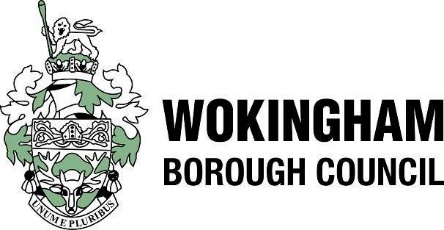 TEACHER APPLICATION FORM 					SCHOOL:	POST APPLIED FOR:   Where did you see this post advertised?  							                                                  	 _____________________________________________________________________________Please complete this form clearly in black ink or typescript.  Please do not include a separate curriculum vitae.   Please continue on a separate page if needed and indicate any continuation on this form.1	PERSONAL DETAILS2	EDUCATION & QUALIFICATIONSDo you have Qualified Teacher Status (QTS)?  	YES/NOHave you completed Induction?			YES/NOTeachers appointed before 7 May 1999 are not required to have completed Induction.If you are currently undertaking Teacher Training complete 2 and 3 and then go straight to number 7.Please give details of secondary and further education including any “A” levels or equivalent vocational courses below:Please give any details of any Higher Education and equivalent courses below. Include any courses that you have not yet completed unless these are related to Initial Teacher training.If you are shortlisted for interview you will be required to produce original certificates (or other documentary proof of qualifications) where these are specified as an essential requirement of the post.3	LIST ANY OTHER RELEVANT TRAINING UNDERTAKENPlease give details of any other professional or vocational qualifications you hold that are relevant to your application4	CURRENT EMPLOYMENT 5	ADDITIONAL ALLOWANCES6	PREVIOUS TEACHING EXPERIENCE7	TEACHER TRAINING This section should only be completed if you are currently undertaking Teacher training8	TEACHING EXPERIENCEThis section should only be completed if you are currently undertaking Teacher training9	EMPLOYMENT EXPERIENCE OTHER THAN TEACHINGPlease include full-time, part-time and voluntary positions10	PERIODS NOT IN EMPLOYMENT OR TRAININGYou must account for every gap in employment or training since leaving Secondary School.  Please ensure you use this section and continue on another sheet of paper if necessary.11	SUPPLEMENTARY INFORMATION IN SUPPORT OF YOUR APPLICATIONWithin this supplementary information, please include a statement of personal qualities and experience you believe are relevant to your suitability for the post advertised and how you meet the person specification.12	REFEREESPlease provide details of two referees, who have recent professional knowledge of your work, one must be your present employer, or last employer if not currently employed. For those undertaking Teacher training please provide details of your college tutor and the Headteacher of a school where you have undertaken teaching practice.If any of your references relate to your employment at a school or college your referee must be the Headteacher or Principal. References will not be accepted from relatives or from people writing solely in the capacity of friends.  Applicants for Headteacher posts: Names, addresses and status of two people who can comment on your leadership/management skills and suitability for this post. The referees should be your most recent employer and a Local Authority or equivalent representative.  It is our policy to take up references prior to interview. If you have any concerns about this please contact us.First RefereeName: Position: Address:Post Code:					 Telephone No: E mail:Second RefereeName: Position: Address:	Post Code:					 Telephone No:  E mail:Where you are not currently working with children, but have done so in the past in either a paid or voluntary capacity, please provide details of a third referee to be from the employer where you were most recently employed/ volunteered to work with children.Name: Position: Address:Post Code:					 Telephone No:Email:Unless you have otherwise stated, references will be taken up if you have been selected for interview.  Other previous employers may also be approached for information to verify particular experience or qualifications before interview.  If your previous posts have involved working with children on either a paid or voluntary basis questions will be asked about disciplinary offences related to children, including any which the penalty is ‘time expired’ (that is where a warning could no longer be taken into account in any new disciplinary hearing for example) and whether you have been the subject of any child protection concerns (unless these were considered to be false, unsubstantiated or malicious) and if so the outcome of any enquiry or disciplinary procedure.13	DECLARATION OF CRIMINAL CONVICTIONSThis post is exempt from the Rehabilitation of Offenders Act 1974.  Under the Rehabilitation of Offenders Act 1974 (Exceptions) Order 1975 you are required to declare any information, subject to filtering rules, about convictions, past cautions or prosecutions pending.  If after interview it is decided to offer you the post a check will be undertaken with the police prior to confirmation of your appointment. This post is subject to receipt of satisfactory Enhanced Disclosure clearance obtained from the Disclosure and Barring serviceGeneral Data Protection Regulations (GDPR)The information you have supplied is required for the purpose of recruitment and selection only and is in accordance with Data Protection legislationThe information required is necessary for selection purposes and will be used by our school(s) for the selection and verification process in connection with any vacancy that arises.In addition, in accordance with KCSIE guidance, as part of shortlisting we may carry out an online search as part of our due diligence on shortlisted candidatesBy signing the declaration at the end of the application form, you give permission for your details to be used in this way. If your application is unsuccessful your information will be retained for a period of 12 months in accordance with legal requirements and for administration purposes. after which it will be disposed of using appropriate process.Under the General Data Protection Regulations 2016 and Data Protection Act 2018 (the Data Protection Legislation) you have a right of access to the information we hold about you for which we may charge a small fee and you have the right to correct any inaccuracies in your information.   If you would like more information about how the school uses your data, please see the Privacy Notice on the school’s website.14	FOR PERSONS WHO ARE NOT BRITISH NATIONALSIf you have any conditions related to your employment please give full details below:15	DECLARATIONAre you related or have a close relationship within the Council (including Councillors and Governors) Yes/No 		If Yes please provide detailsI have the legal right to live and work in the UKYes/NoI declare that the information I have given on this form is complete and accurate and that I am not banned or disqualified from working with children nor subject to any sanctions or conditions on my employment imposed by a regulatory body or the Secretary of State. I understand that to knowingly give false information, or to omit information, could result in the withdrawal of any offer of appointment, or my dismissal at any time in the future, and possible criminal prosecution.Signature: _________________________________ Date:  _____________________________Surname: First Name:Previous Surname:Any other previous name changes:Title:NI Number:Teacher  No:Home Address:Postcode:                                                             Email:Telephone Number:                                              Number:Home Address:Postcode:                                                             Email:Telephone Number:                                              Number:Home Address:Postcode:                                                             Email:Telephone Number:                                              Number:Home Address:Postcode:                                                             Email:Telephone Number:                                              Number:Dates attended from (mm/yyyy)To (mm/yyyy)Name of school/College/Other institutionQualifications obtained and Grade/levelDates attended from (mm/yyyy)To (mm/yyyy)Name of University/Other institutionQualifications obtained and Grade/levelName of Awarding BodyDates obtainedQualification and Grade / Level obtainedName of Awarding BodyEmployer/LAName & Type of SchoolName & Type of SchoolNo. on RollAge Group(s) TaughtJob TitleFromToEmployer/LAName & Type of SchoolName & Type of SchoolNo. on RollAge Group(s) TaughtJob TitleD/M/YD/M/YCurrent SalaryCurrent SalaryReason for LeavingReason for LeavingSAFEGUARDEDALLOWANCETLRSENRecruitment & RetentionEmployer/LAName & Type of SchoolName & Type of SchoolNo. on RollAge Group(s) TaughtJob TitleFromToEmployer/LAName & Type of SchoolName & Type of SchoolNo. on RollAge Group(s) TaughtJob TitleD/M/YD/M/YReason for LeavingReason for LeavingReason for LeavingReason for LeavingReason for LeavingReason for LeavingReason for LeavingReason for LeavingReason for LeavingReason for LeavingName and address of College/University:Name and address of College/University:Name and address of College/University:Name and address of College/University:Name and address of College/University:Name and address of College/University:Name and address of College/University:Name and address of College/University:Course of study:Course of study:Course of study:Course of study:Course of study:Course of study:Course of study:Course of study:BEdBA/BScPGCE	School DirectDate when you gain Qualified Teacher Status (QTS):Date when you gain Qualified Teacher Status (QTS):Date when you gain Qualified Teacher Status (QTS):Date when you gain Qualified Teacher Status (QTS):Date when you gain Qualified Teacher Status (QTS):Date when you gain Qualified Teacher Status (QTS):Date when you gain Qualified Teacher Status (QTS):Date when you gain Qualified Teacher Status (QTS):Employer/LAName & Type of SchoolNo. on RollAge Group(s) TaughtJob TitleFromToEmployer/LAName & Type of SchoolNo. on RollAge Group(s) TaughtJob TitleD/M/YD/M/YEmployerJob Title/ResponsibilitiesSalaryFromToEmployerJob Title/ResponsibilitiesSalaryD/M/YD/M/YReason for LeavingReason for LeavingDateDateReason for Periods not in Employment or TrainingFromToReason for Periods not in Employment or Training